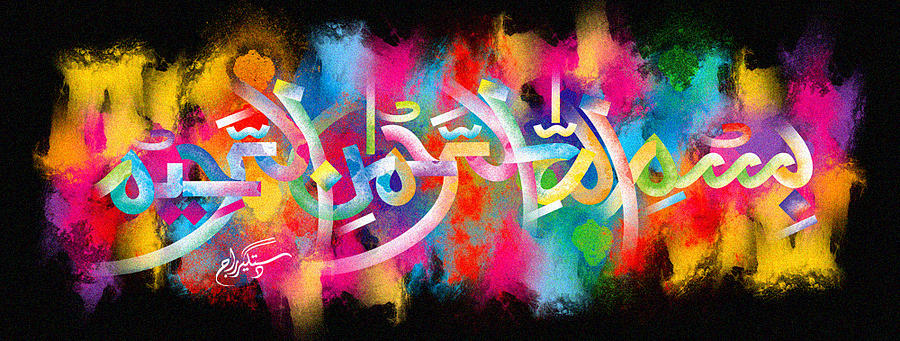 The Miracle Fairtrade Bananas of Wednesday 14th October 2015Vol 1The Exclusive Islamic Miracle Photographs of Dr Umar Elahi AzamWednesday 14thOctober 2015Manchester, UKIntroductionThe first banana had The Name of Allah  on it in 3 places: on the outer peel, on a ripe part of the fruit itself and on the inner peel,  The second banana had a formation of the Holy Name on its stem.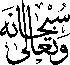 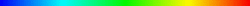 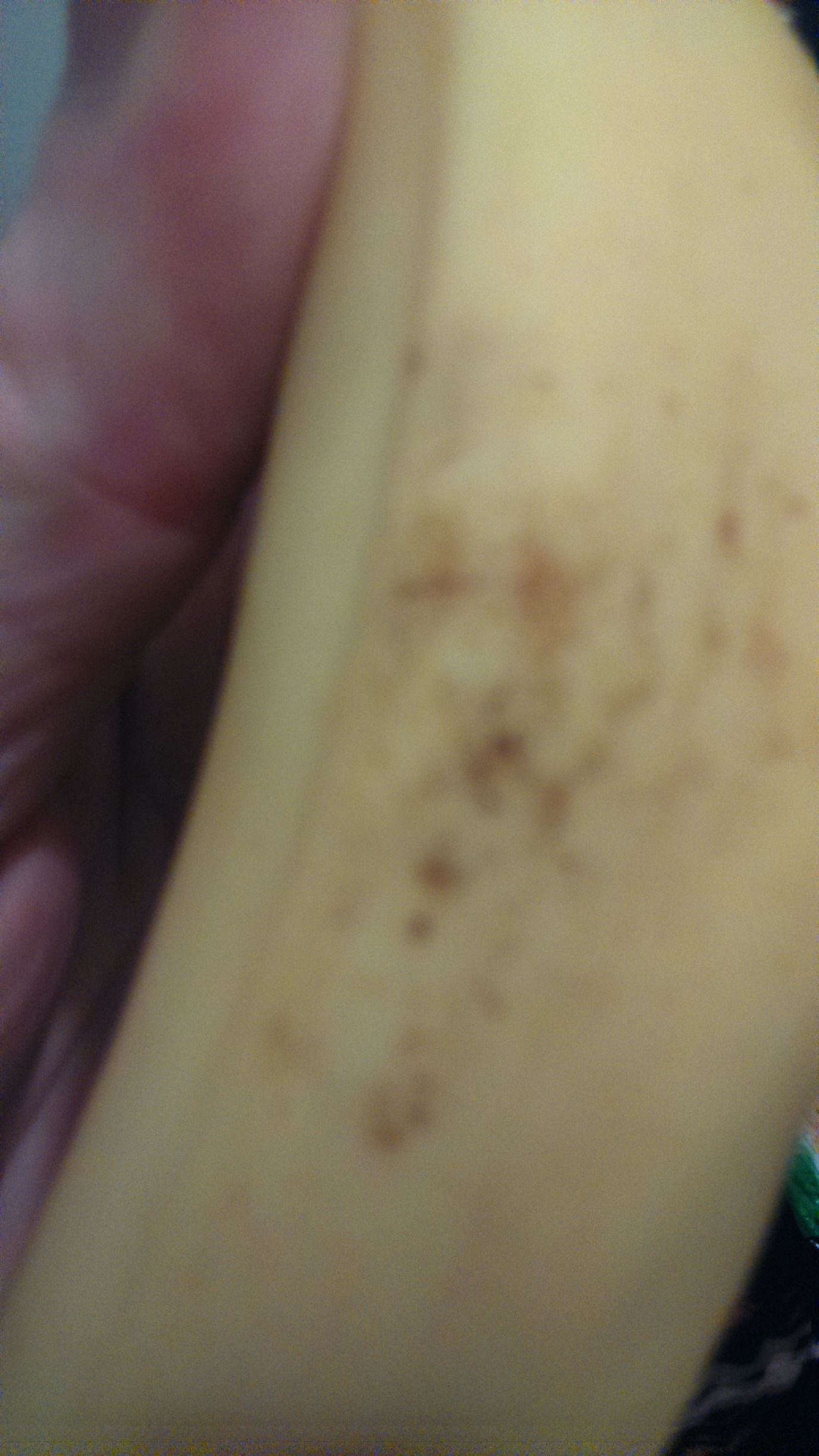 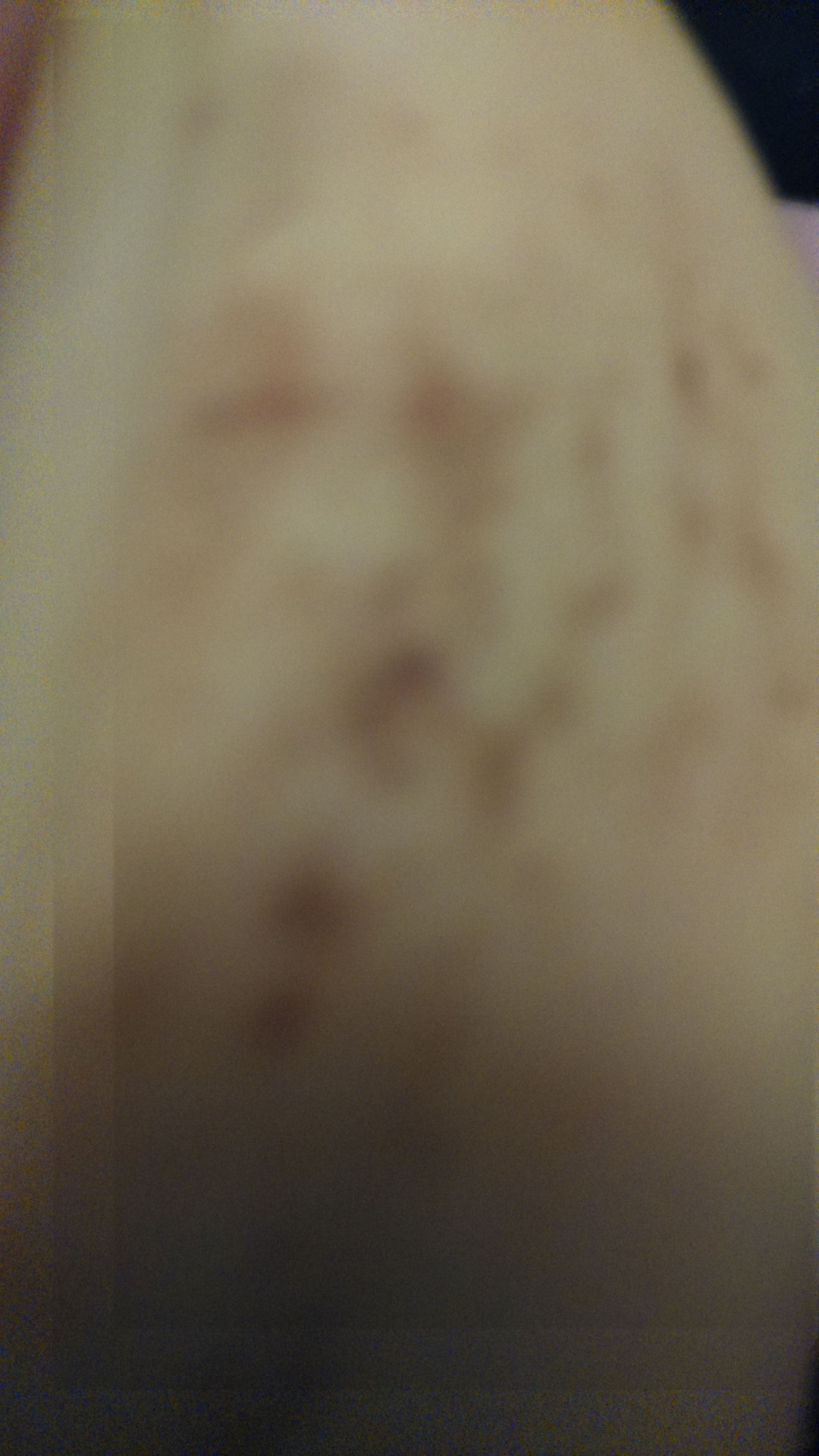 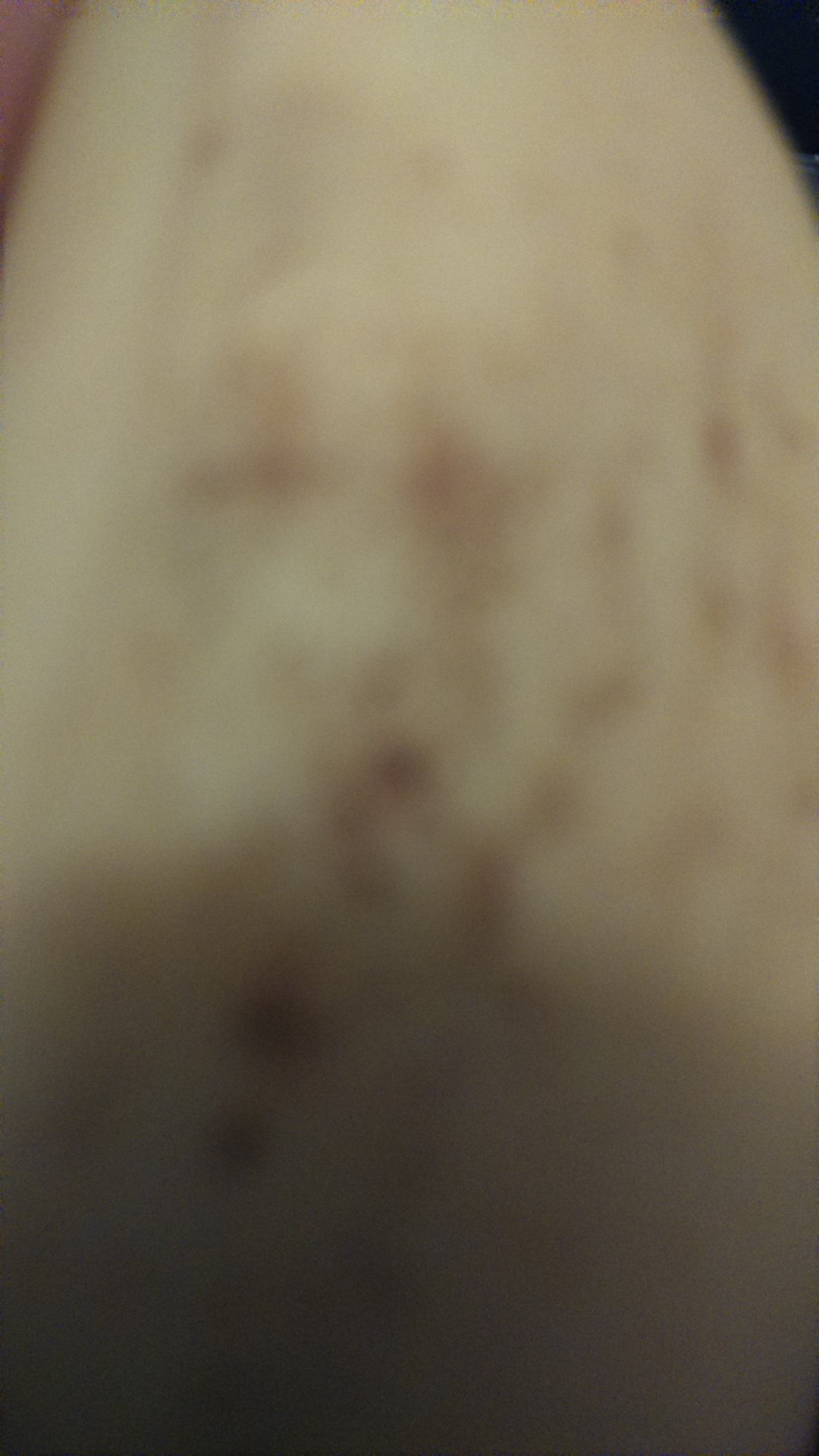 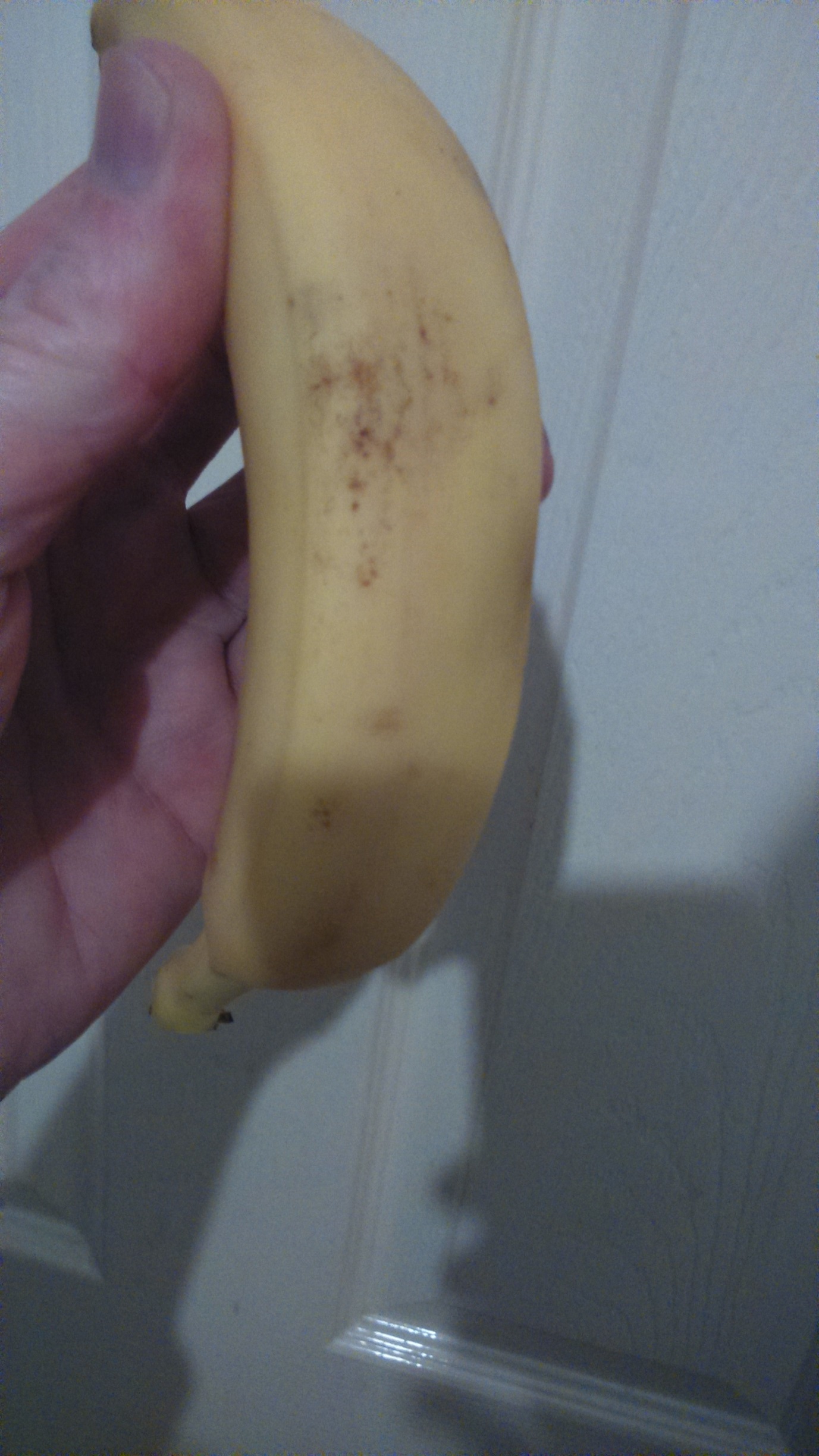 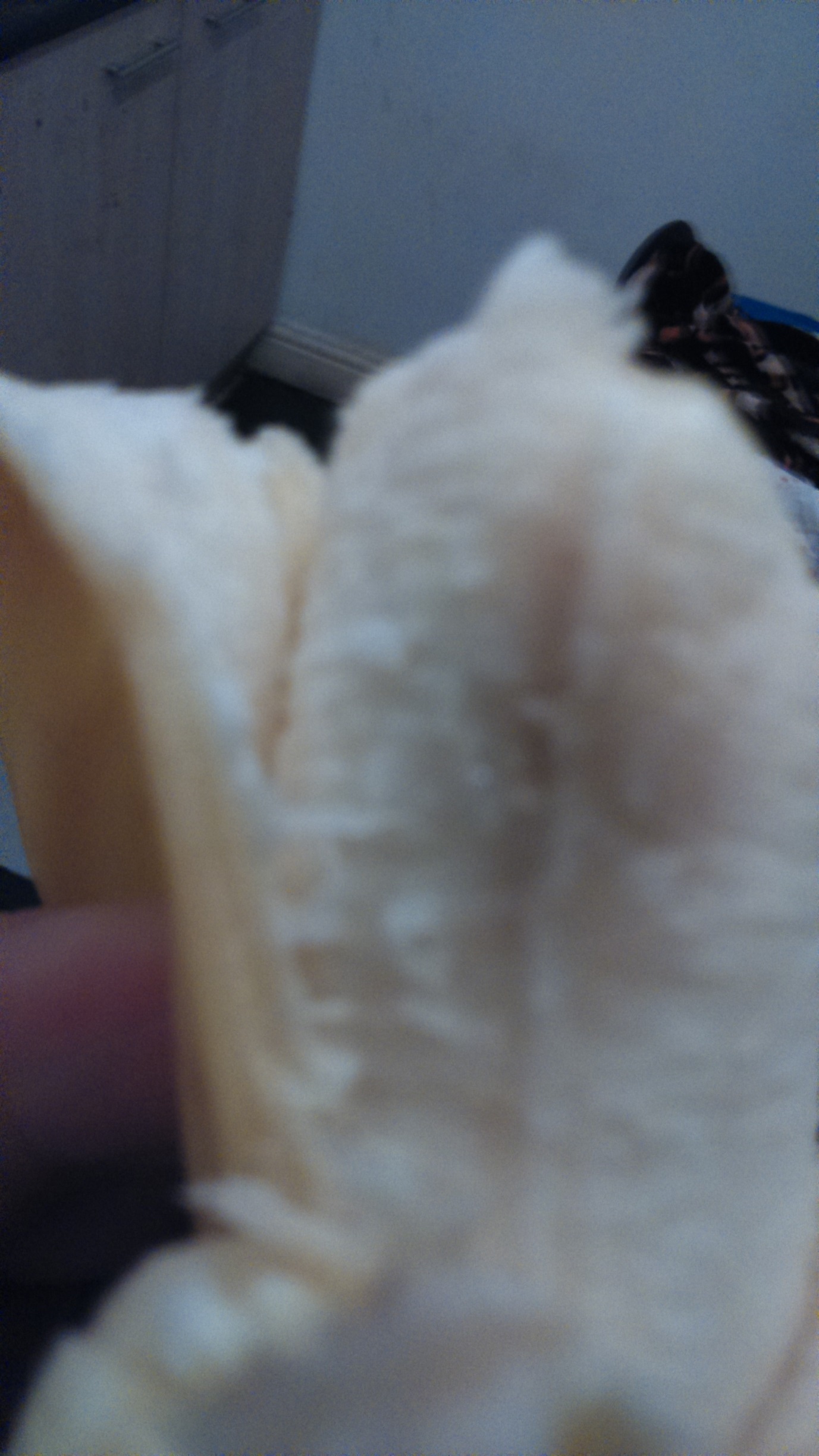 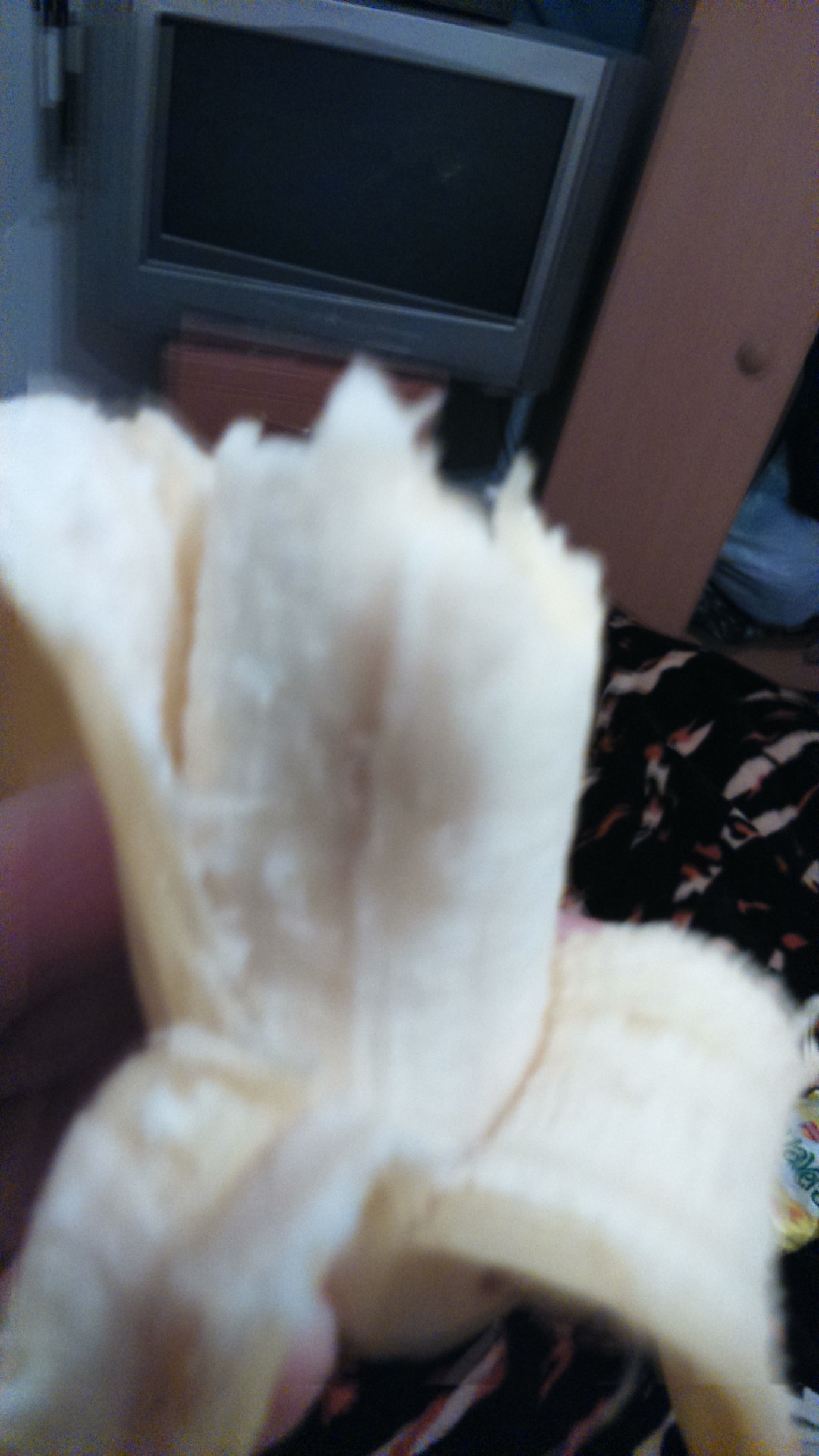 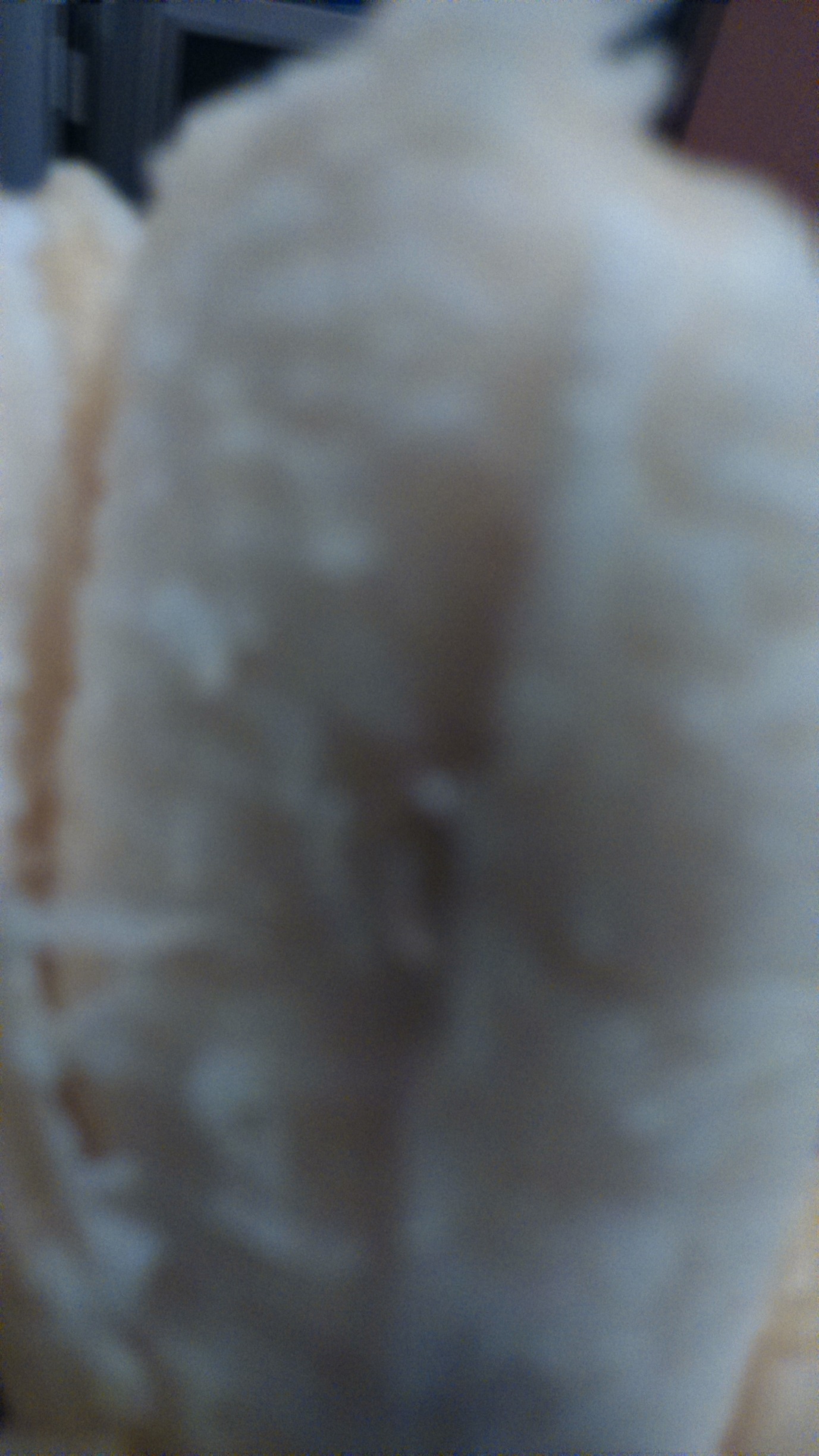 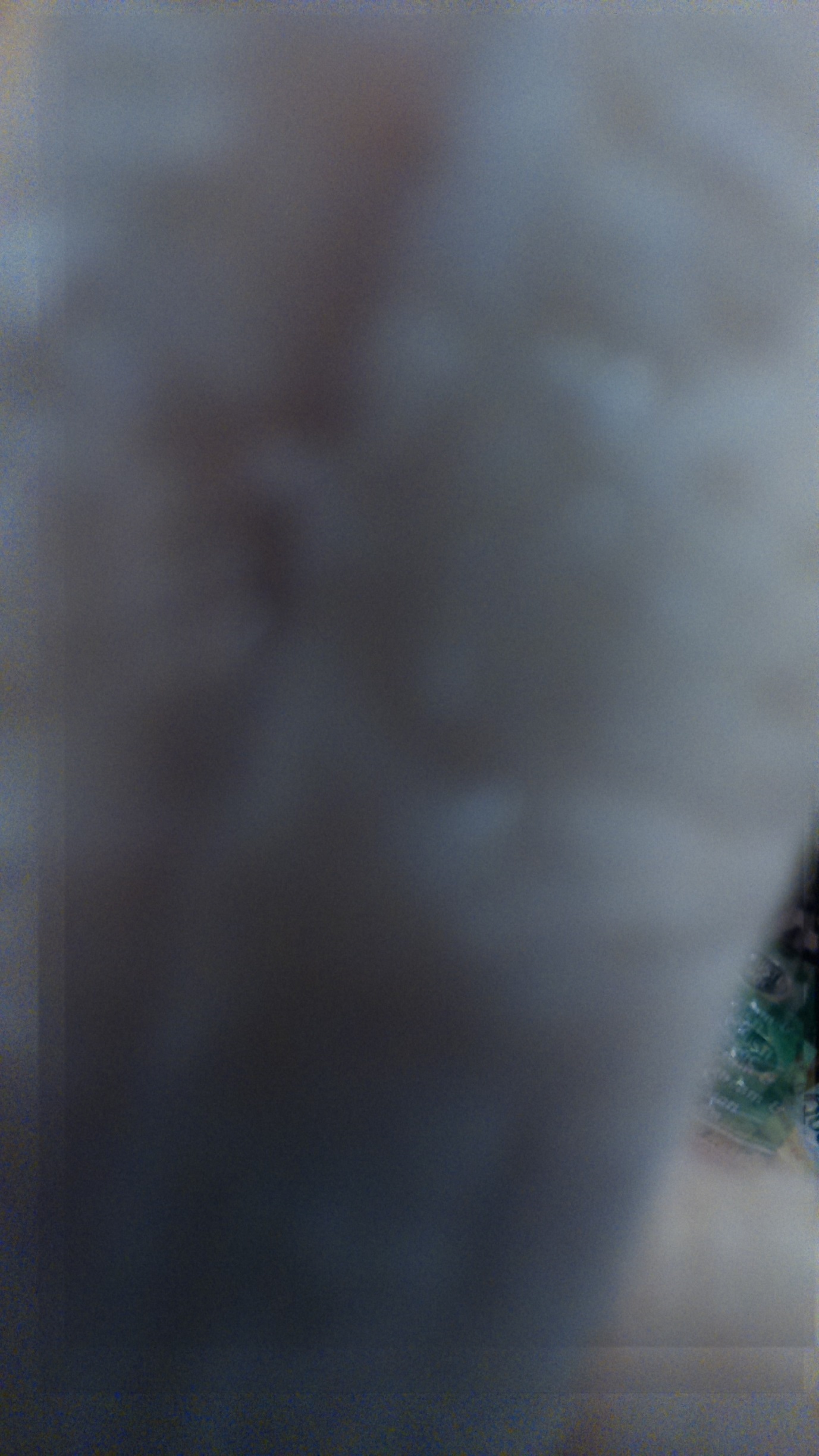 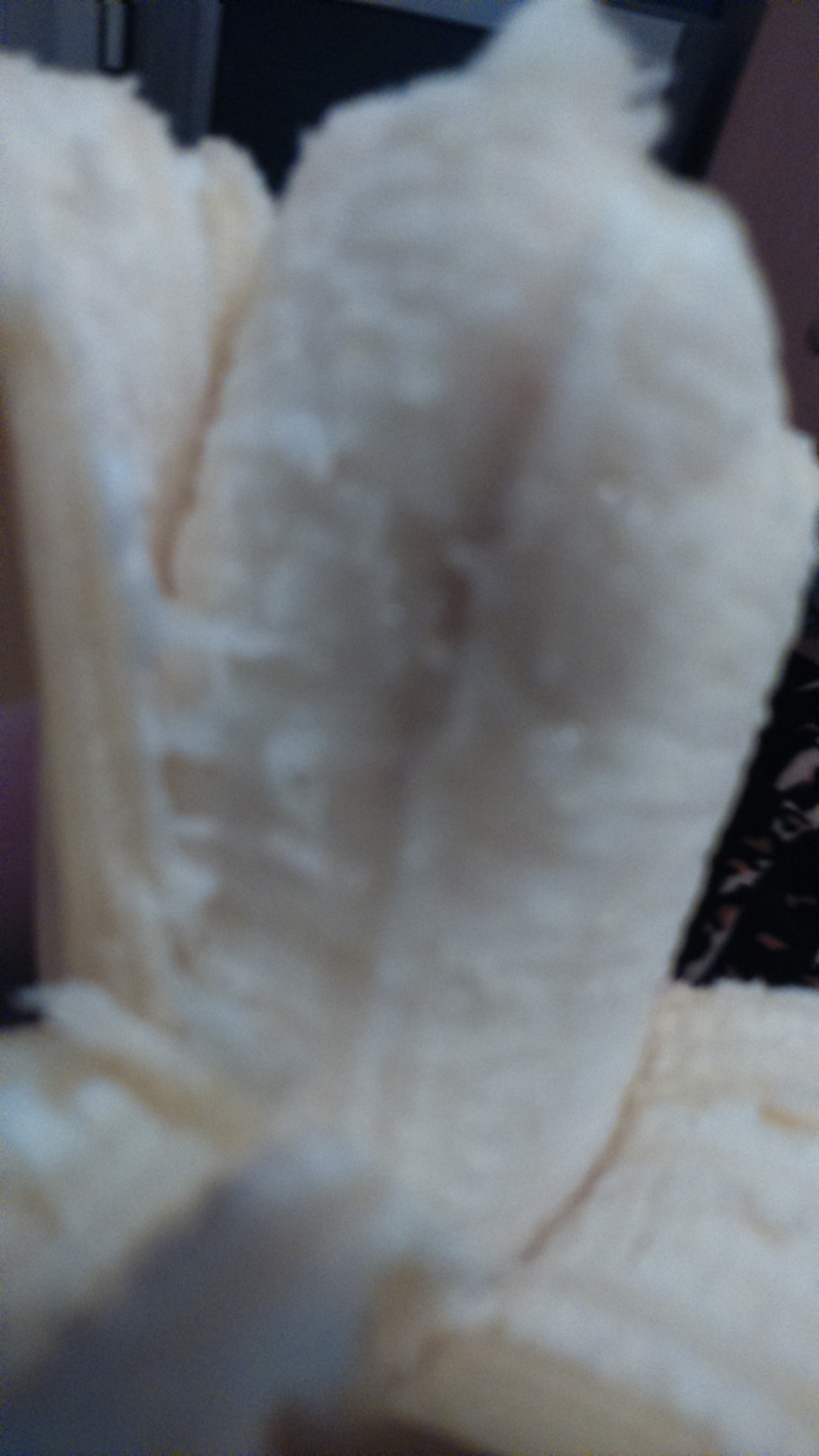 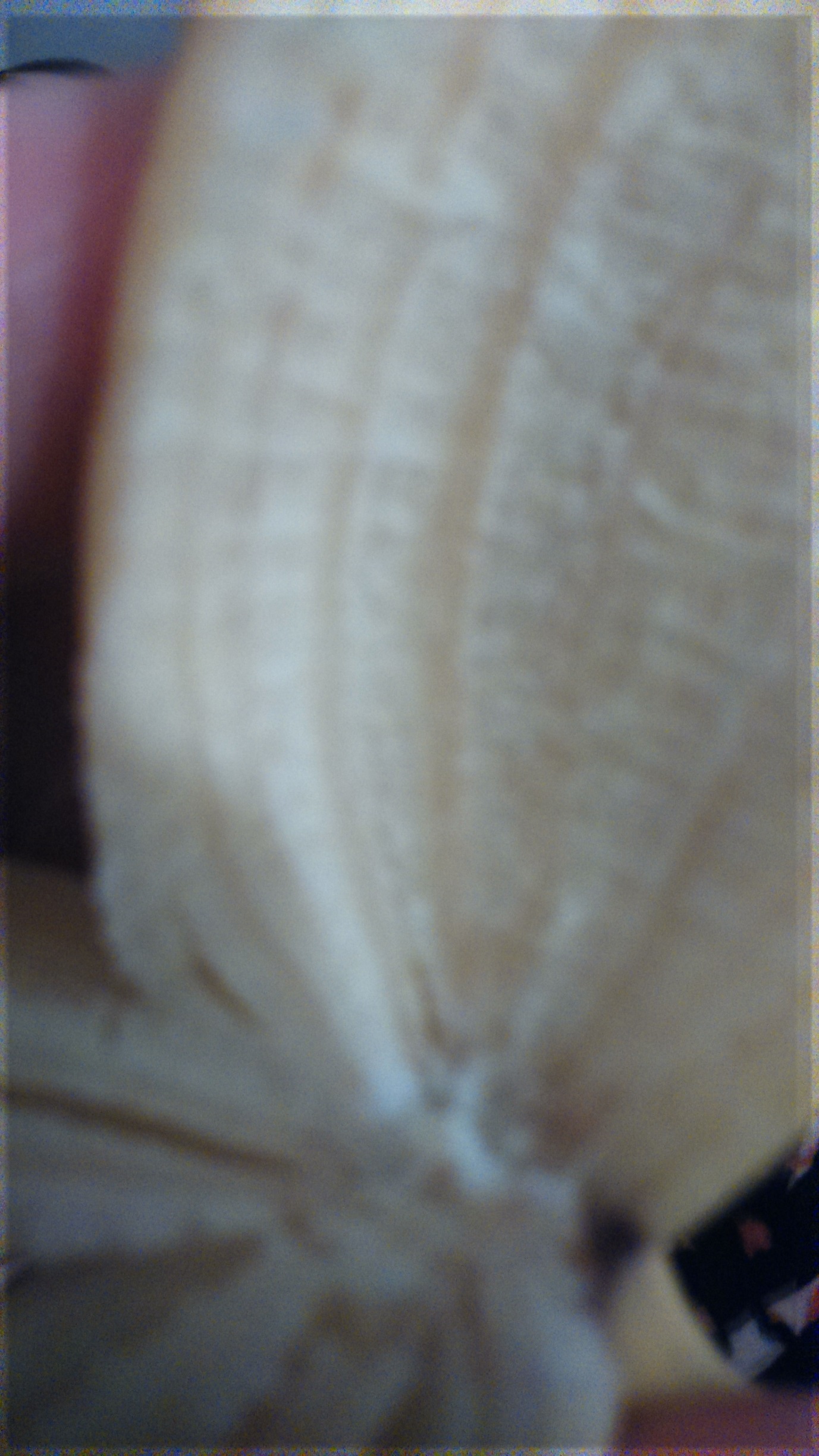 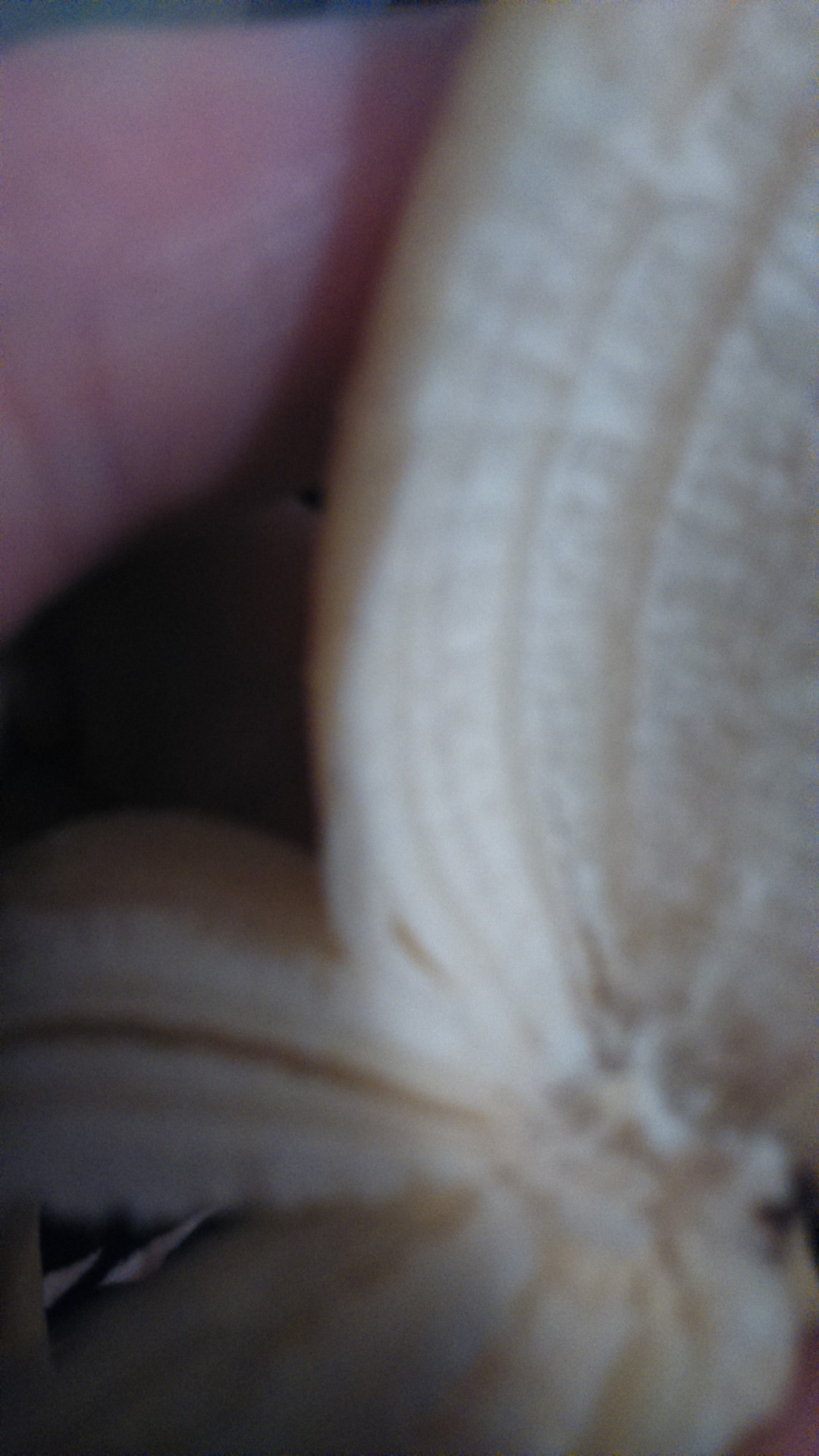 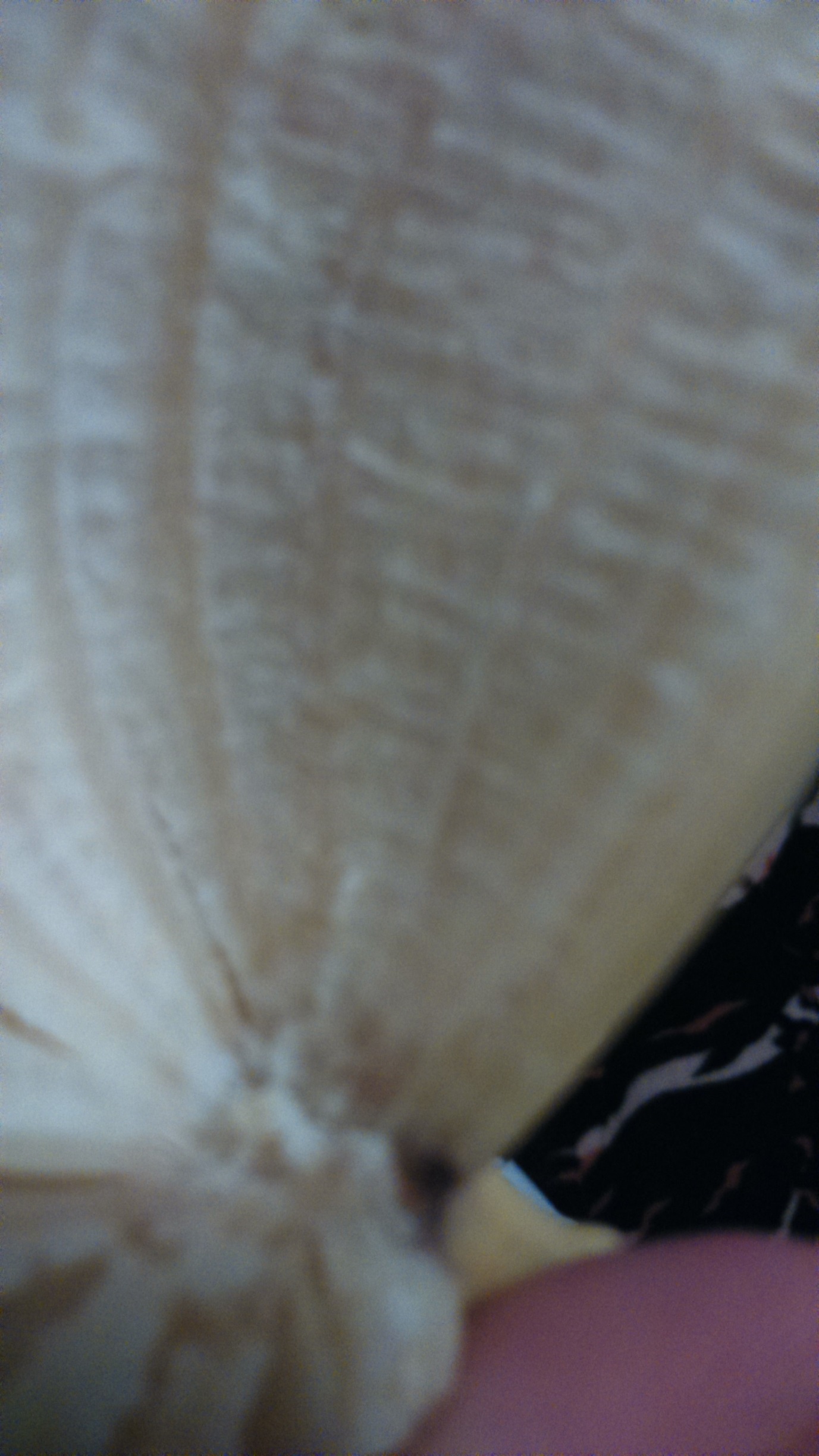 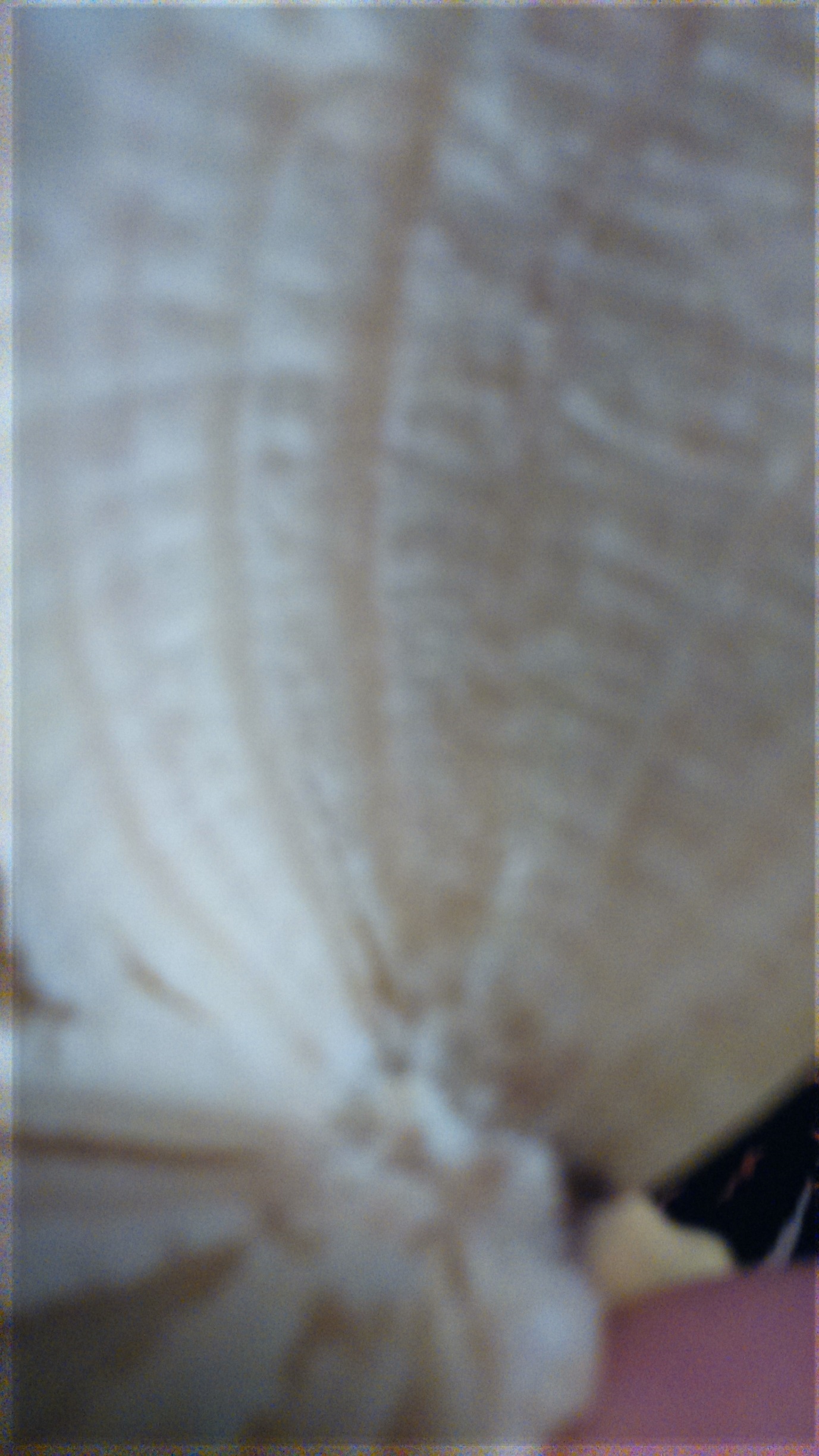 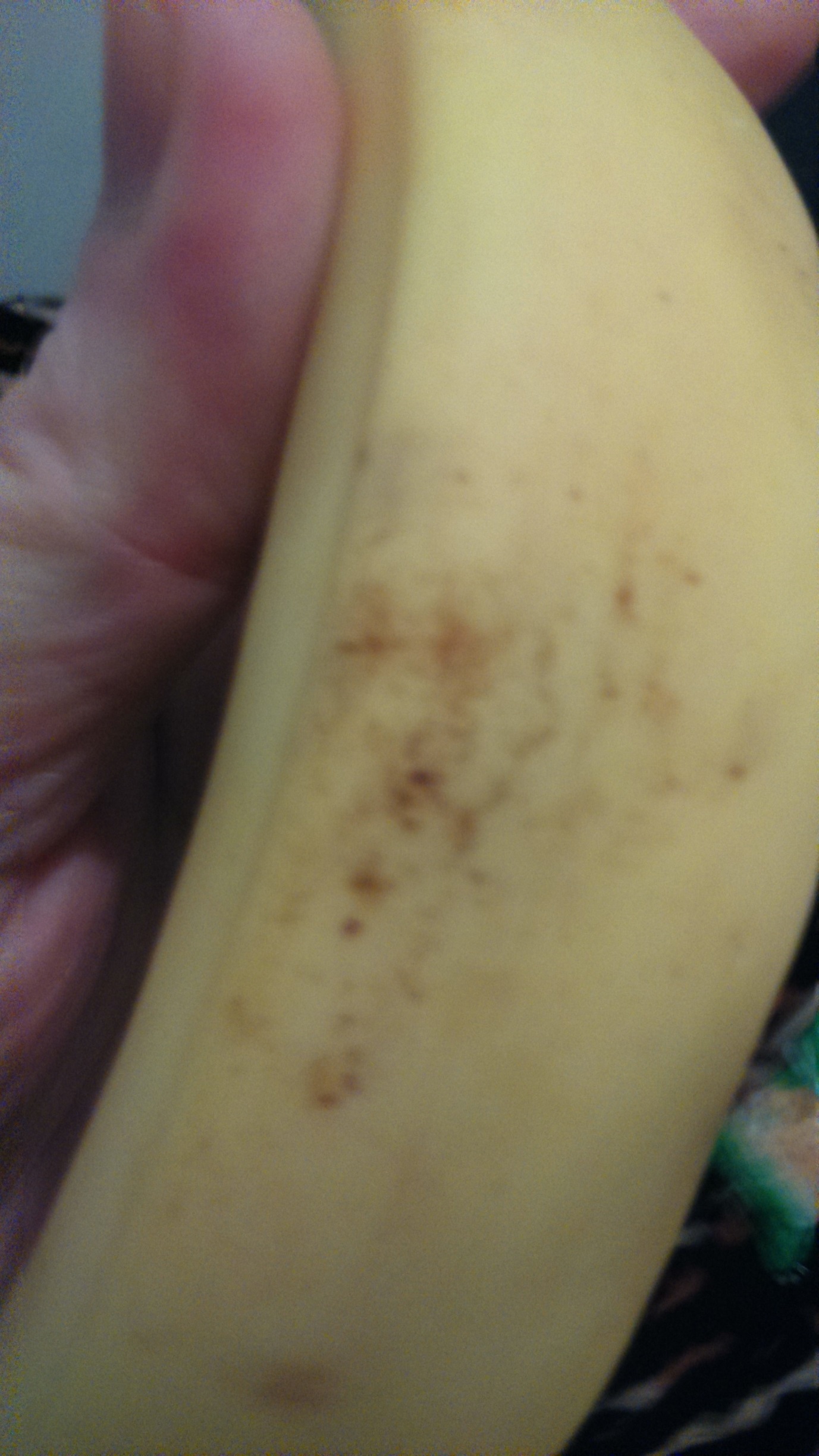 